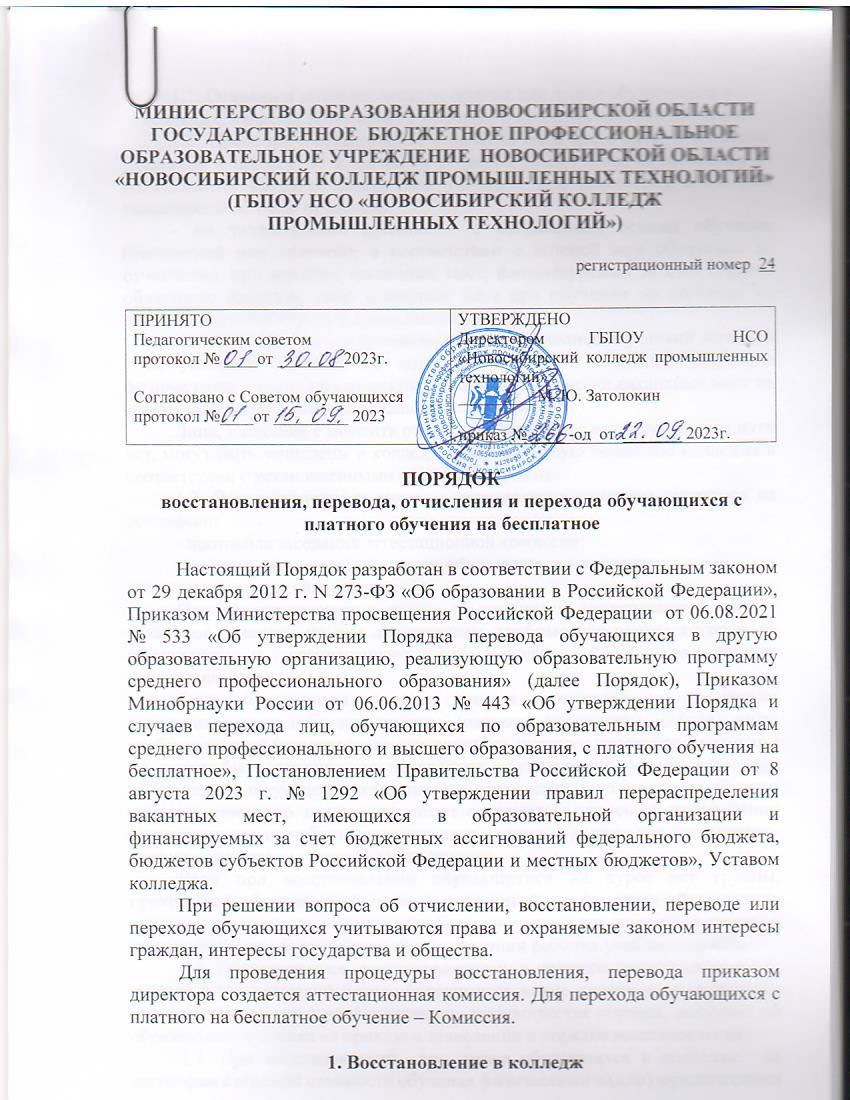 1.1. Основным условием восстановления лиц, ранее обучавшихся в колледже, является возможность успешного продолжения ими обучения. 	1.2. Право на восстановление в течение пяти лет с даты отчисления, указанной в приказе об отчислении студента, имеют лица, отчисленные из колледжа, но не ранее завершения учебного года (семестра), в котором указанное лицо было отчислено:- по уважительной причине – с сохранением основы обучения (бесплатной или платной), в соответствии с которой они обучались до отчисления, при наличии вакантных мест, финансируемых за счет средств областного бюджета, либо вакантных мест при обучении по договору на соответствующих курсах и специальностях;- по неуважительным причинам или за невыполнение условий договора - на условиях обучения по договору с оплатой стоимости обучения физическими и (или) юридическими лицами при наличии вакантных мест на соответствующих курсах специальностей подготовки.	Лица, имеющие с момента отчисления перерыв в обучении свыше пяти лет, могут быть зачислены в колледж через приемную комиссию колледжа в соответствии с установленными правилами приема. 	1.3. Восстановление в колледж производится приказом директора на основании: - протокола заседания аттестационной комиссии; - личного заявления лица, ранее обучавшегося в колледже;- академической справки.	При восстановлении в число обучающихся засчитываются оценки экзаменов и зачеты по тем дисциплинам, учебные программы которых не изменились и соответствуют действующему ФГОС на момент восстановления.Если обучающихся успешно прошел аттестацию, но по итогам аттестации какие-либо дисциплины (разделы дисциплин) и (или) виды учебных занятий (производственная практика, курсовое проектирование и др.) не могут быть зачтены, то зачисление обучающихся осуществляется с условием последующей ликвидации академической задолженности. В этом случае в приказе о зачислении может содержаться запись об утверждении индивидуального учебного плана студента, который должен предусматривать ликвидацию академической задолженности.	Если при восстановлении обучающегося на курсе нет группы, проходящей обучение на базе соответствующей его базовому образованию, кандидат на восстановление может быть зачислен с его согласия в группу с другим базовым образованием, при совпадении рабочих учебных планов. 1.4. Обучающемуся, восстановленному в колледж, выдаются зачетная книжка и студенческий билет, формируется новое личное дело, в которое заносятся заявление о восстановлении, академическая справка, документ об образовании, выписка из приказа о зачислении в порядке восстановления.          	1.5. При восстановлении  лиц, ранее обучавшихся в колледже  по договорам с оплатой стоимости обучения физическими и (или) юридическими лицами, заключаются новые договоры об их обучении в  колледже на новых условиях, действующих на момент зачисления.1.6. В восстановлении в колледж может быть отказано следующим лицам:- лицам, отчисленным за грубое нарушение Устава колледжа, Правил внутреннего распорядка или Правил проживания в общежитии;- лицам, ранее восстановленным в колледж более 2-х раз и не приступившим к занятиям.	1.7.  Плата за восстановление не взимается.2. Перевод обучающихся2. Перевод обучающихся как внутри колледжа, так и из другой образовательной организации:2.1. Перевод осуществляется при наличии образования (подготовки), требуемого для освоения соответствующей образовательной программы, в том числе при получении его за рубежом.Перевод осуществляется при наличии вакантных мест, имеющихся в колледже (далее - вакантные места для перевода).2.2. Количество вакантных мест для перевода определяется в колледже, как принимающей организацией, с детализацией по образовательным программам, формам обучения, курсам обучения с указанием количества вакантных мест для перевода, финансируемых за счет бюджетных ассигнований федерального бюджета, бюджетов субъектов Российской Федерации, местных бюджетов (далее - за счет бюджетных ассигнований), по договорам об образовании за счет средств физических и (или) юридических лиц.2.3. Перевод обучающихся осуществляется:- с программы подготовки квалифицированных рабочих, служащих на программу подготовки квалифицированных рабочих, служащих;- с программы подготовки специалистов среднего звена на программу подготовки специалистов среднего звена;- с программы подготовки квалифицированных рабочих, служащих на программу подготовки специалистов среднего звена;- с программы подготовки специалистов среднего звена на программу подготовки квалифицированных рабочих, служащих;- с программы бакалавриата на программу подготовки специалистов среднего звена или на программу подготовки квалифицированных рабочих, служащих;- с программы специалитета на программу подготовки специалистов среднего звена или на программу подготовки квалифицированных рабочих, служащих.2.4.   Перевод на обучение за счет бюджетных ассигнований осуществляется:- при отсутствии ограничений, предусмотренных для освоения соответствующей образовательной программы за счет бюджетных ассигнований, если обучение по соответствующей образовательной программе не является получением второго или последующего соответствующего образования;- в случае, если общая продолжительность обучения обучающегося не будет превышать более чем на один учебный год срока освоения образовательной программы, на которую он переводится, установленного соответствующим федеральным государственным образовательным стандартом.2.5. Перевод обучающихся допускается не ранее чем после прохождения первой промежуточной аттестации в исходной организации.2.6.  Перевод обучающихся допускается с любой формы обучения на любую форму обучения.Процедура перевода2.7. По заявлению обучающегося в Колледже, желающего быть переведенным в другую учебную организацию, Колледж, как исходная организация в течение 5 рабочих дней со дня поступления заявления выдает обучающемуся справку о периоде обучения, в которой указываются уровень образования, на основании которого поступил обучающийся для освоения соответствующей образовательной программы, перечень и объем изученных учебных предметов, курсов, дисциплин (модулей), (далее - учебные дисциплины), пройденных практик, оценки, выставленные Колледжем как исходной организацией при проведении промежуточной аттестации (далее - справка о периоде обучения).2.8. В дальнейшем обучающийся представляет в Колледж, как исходную образовательную организацию, письменное заявление об отчислении в порядке перевода в другую образовательную организацию с приложением справки о переводе. 2.9.  Колледж в течение 3 рабочих дней со дня поступления заявления об отчислении в порядке перевода издает приказ об отчислении обучающегося в связи с переводом в другую учебную организацию (далее – отчисление в связи с переводом). 2.10.  Лицу, отчисленному в связи с переводом в другую учебную организацию, в течение 3 рабочих дней со дня издания приказа об отчислении в связи с переводом выдаются заверенная Колледжем выписка из приказа об отчислении в связи с переводом, оригинал документа об образовании или об образовании и о квалификации, на основании которого указанное лицо было зачислено в Колледж (далее - документ о предшествующем образовании) (при наличии указанного документа). Указанные документы выдаются на руки лицу, отчисленному в связи с переводом, или его доверенному лицу (при предъявлении нотариально удостоверенной доверенности). Лицо, отчисленное в связи с переводом, сдает в Колледж студенческий билет, зачетную книжку. 2.11. В Колледже в личном деле лица, отчисленного в связи с переводом, хранятся в том числе копия документа о предшествующем образовании, заверенная Колледжем, выписка из приказа об отчислении в связи с переводом, а также студенческий билет, зачетная книжка, либо документы, подтверждающие обучение в Колледже, выданные в случаях, предусмотренных законодательством РФ или локальными нормативными актами Колледжа. 2.12.   В случае если обучающийся другой (сторонней) образовательной организации желает быть переведенным в ГБПОУ НСО «Новосибирский колледж промышленных технологий», то такой обучающийся подает заявление о переводе с приложением справки о периоде обучения и иных документов, подтверждающих образовательные достижения обучающегося (иные документы представляются по усмотрению обучающегося). При переводе на обучение за счет бюджетных ассигнований в заявлении о переводе фиксируется с заверением личной подписью поступающего факт соответствия обучающегося требованию, указанному в абзаце втором пункта 2.4 настоящего Порядка. 2.13. На основании заявления о переводе, не позднее 14 календарных дней со дня подачи заявления, аттестационная комиссия оценивает полученные документы на предмет соответствия обучающегося требованиям, предусмотренным настоящим Порядком и определения перечней изученных учебных дисциплин, пройденных практик, которые в случае перевода обучающегося будут перезачтены или переаттестованы в порядке, установленном Колледжем и определяет период, с которого обучающийся в случае перевода будет допущен к обучению. 2.14. В случае, если заявлений о переводе подано больше количества имеющихся вакантных мест для перевода, Колледж помимо оценивания полученных документов проводит конкурсный отбор среди лиц, подавших заявления о переводе. По результатам конкурсного отбора Колледж принимает либо решение о зачислении на вакантные места для перевода обучающихся, наиболее подготовленных к освоению соответствующей образовательной программы либо решение об отказе в зачислении в отношении лиц, не прошедших по результатам конкурсного отбора. 2.15. При наличии двух и более кандидатов одной очереди на одно вакантное место приоритет отдается: а) в первую очередь – претендентам, имеющим более высокие результаты по итогам промежуточной аттестации, предшествующих подаче заявления о переводе; б) во вторую очередь - претендентам, имеющим особые достижения в учебной, научно-исследовательской, общественной, культурно-творческой и спортивной деятельности. При наличии двух и более кандидатов первой очереди на одно вакантное место приоритет отдается претендентам, указанным п.п. «а» настоящего пункта. 2.16. При принятии аттестационной комиссией решения о зачислении обучающемуся в течение 5 календарных дней со дня принятия решения о зачислении выдается справка о переводе, в которой указываются образовательная программа - программа подготовки квалифицированных рабочих, служащих или программа подготовки специалистов среднего звена, код и наименование профессии, специальности, на которую претендент на обучение будет переведен. Справка о переводе подписывается директором Колледжа и заверяется печатью Колледжа. К справке прилагается перечень изученных учебных дисциплин, пройденных практик, выполненных научных исследований, которые будут перезачтены или переаттестованы обучающемуся при переводе. 2.17. Лицо, отчисленное из другой (сторонней) учебной организации в связи с переводом, представляет в Колледж выписку из приказа об отчислении в связи с переводом и документ о предшествующем образовании (оригинал указанного документа или его копию, заверенную организацией, выдавшей указанный документ, или его копию с предъявлением оригинала для заверения копии Колледжем). При представлении документа о предшествующем образовании, полученном в иностранном государстве, лицо, отчисленное в связи с переводом, представляет свидетельство о признании иностранного образования. Представление указанного свидетельства не требуется в следующих случаях: - при представлении документа иностранного государства об образовании, которое соответствует части 3 статьи 107 Федерального закона № 273-ФЗ; - при представлении документа об образовании, соответствующего статье 6 Федерального закона от 5 мая 2014 г. № 84-ФЗ «Об особенностях правового регулирования отношений в сфере образования в связи с принятием в Российскую Федерацию Республики Крым и образованием в составе Российской Федерации новых субъектов - Республики Крым и города федерального значения Севастополя и о внесении изменений в Федеральный закон «Об образовании в Российской Федерации». 2.18. Колледж в течение 3 рабочих дней со дня поступления документов, указанных в пункте 2.17 настоящего Порядка, издает приказ о зачислении в порядке перевода из исходной (сторонней) организации лица, отчисленного в связи с переводом. В случае зачисления по договорам об образовании за счет средств физических и (или) юридических лиц изданию приказа о зачислении в порядке перевода предшествует заключение договора об образовании. После издания приказа о зачислении в порядке перевода учебная часть колледжа (очное отделение) формируют личное дело обучающегося, в которое заносятся, в том числе заявление о переводе, справка о периоде обучения, иные документы, подтверждающие образовательные достижения обучающегося (при наличии), документ о предшествующем образовании (оригинал или копия), выписка из приказа об отчислении в связи с переводом, выписка из приказа о зачислении в порядке перевода, а также договор об образовании, если зачисление осуществляется на обучение по договорам об образовании за счет средств физических и (или) юридических лиц. В течение 5 рабочих дней со дня издания приказа о зачислении в порядке перевода обучающемуся выдаются студенческий билет и зачетная книжка. Иным категориям обучающихся в случаях, предусмотренных законодательством Российской Федерации или локальными нормативными актами Колледжа, выдаются документы, подтверждающие их обучение в организации, осуществляющей образовательную деятельность.2.19. Обучающийся имеет право на перевод внутри Колледжа: - с программы подготовки квалифицированных рабочих, служащих на программу подготовки квалифицированных рабочих, служащих;- с программы подготовки специалистов среднего звена на программу подготовки специалистов среднего звена;- с программы подготовки квалифицированных рабочих, служащих на программу подготовки специалистов среднего звена;- с программы подготовки специалистов среднего звена на программу подготовки квалифицированных рабочих, служащих. 2.20. При переводе внутри колледжа:  Переводы производятся на основании личного заявления совершеннолетнего обучающегося или несовершеннолетнего обучающегося и письменного согласия его родителей (законных представителей) при наличии вакантных бюджетных мест на соответствующей специальности. Заявление обучающегося рассматривается в течение 3 рабочих дней, в течение которых заместитель директора по учебно-методической работе совместно с заведующим  очным отделением (учебной частью), готовит для директора Колледжа информацию:  о наличии вакантных бюджетных мест на курсе, специальности, форме обучения и т.д.;  по итогам аттестации обучающегося: перечень дисциплин, междисциплинарных курсов, учебных и производственных практик, курсовых проектов (работ), которые не могут быть зачтены при переводе;  индивидуальный учебный план по ликвидации академической задолженности.  при наличии ограничений (по состоянию здоровья) определяет список других документов, перечень которых утверждается Правительством Российской Федерации. 2.21. На основании представленных документов директор Колледжа не позднее 14 рабочих дней с даты подачи заявления издает приказ о переводе обучающегося. 2.22. В случае невозможности перевода заместитель директора по учебно-методической работе на заявление обучающегося предоставляет мотивированный отказ.3. Порядок отчисления обучающихся колледжа3.1.   Обучающийся может быть отчислен из колледжа по следующим основаниям:1) в связи с получением образования (завершением обучения); 2) досрочно по основаниям, установленным частью 2 статьи 61 Федерального закона "Об образовании в Российской Федерации" № 273-ФЗ:3) по инициативе обучающегося или родителей (законных представителей) несовершеннолетнего обучающегося, в том числе в случае перевода обучающегося для продолжения освоения образовательной программы в другую организацию, осуществляющую образовательную деятельность; 4) по инициативе колледжа, в случае применения к обучающемуся, достигшему возраста пятнадцати лет, отчисления как меры дисциплинарного взыскания, в случае невыполнения обучающимся по профессиональной образовательной программе обязанностей по добросовестному освоению такой образовательной программы и выполнению учебного плана, в случае установления нарушения порядка приема в образовательную организацию, повлекшего по вине обучающегося его незаконное зачисление в колледж.  а также если обучающийся не приступил к учебным занятиям без уважительных причин на первый курс в течение трех дней с начала учебного года; по окончании срока предоставленного академического отпуска - если обучающийся не приступил к учебным занятиям без уважительных причин в течение трех дней;5) по обстоятельствам, не зависящим от воли обучающегося или родителей (законных представителей) несовершеннолетнего обучающегося и колледжа, в том числе в случае его ликвидации. 3.2. Досрочное прекращение образовательных отношений по инициативе обучающегося или родителей (законных представителей) несовершеннолетнего обучающегося не влечет за собой возникновение каких-либо дополнительных, в том числе материальных, обязательств указанного обучающегося перед колледжем. 3.3. Основанием для прекращения образовательных отношений является приказ директора колледжа, об отчислении обучающегося из колледжа. Права и обязанности обучающегося, предусмотренные законодательством об образовании и локальными нормативными актами колледжа, прекращаются с даты его отчисления из колледжа. 3.4. При досрочном прекращении образовательных отношений колледж, в трехдневный срок после издания приказа об отчислении обучающегося выдает отчисленному лицу справку об обучении в соответствии с частью 12 статьи 60 ФЗ «Об образовании в РФ».3.5. Отчисление обучающихся из колледжа за неуспеваемость производится приказом директора на основании решения Педагогического совета колледжа, а для несовершеннолетних - и учетом мнения родителей (законных представителей) и с согласия комиссии по делам несовершеннолетних и защите их прав.3.6. Решение об отчислении детей-сирот и детей, оставшихся без попечения родителей, принимается с согласия комиссии по делам несовершеннолетних и защите их прав, органа опеки и попечительства.3.7. Допускается отчисление из колледжа обучающихся, достигших возраста 15 лет.3.8. Не допускается отчисление обучающихся по инициативе администрации во время его болезни, каникул, академического отпуска или отпуска по беременности и родам, а также за нарушения правил проживания в общежитии.3.9. Отчисление по собственному желанию и в связи с переводом в другое учебное заведение осуществляется на основании личного заявления обучающегося или его родителей (законных представителей), если он несовершеннолетний. Все заявления обучающихся подлежат обязательной регистрации у заведующей отделением. 4. Переход обучающихся с платного обучения на бесплатное4.1. Переход с платного обучения на бесплатное осуществляется при наличии свободных мест, финансируемых за счет бюджетных ассигнований федерального бюджета, бюджетов субъектов Российской Федерации и местных бюджетов по соответствующей образовательной программе по профессии, специальности и форме обучения на соответствующем курсе (далее - вакантные бюджетные места). 4.2.  Количество вакантных бюджетных мест определяется колледжем как разница между контрольными цифрами соответствующего года приема (количество мест приема на первый год обучения) и фактическим количеством обучающихся в колледже по соответствующей образовательной программе по профессии, специальности и форме обучения на соответствующем курсе не менее двух раз в год (по окончании семестра).4.3.  При наличии вакантных бюджетных мест обучающиеся подают заявления на переход с платного обучения на бесплатное по истечении трех недель после завершения промежуточной аттестации в соответствии с календарным учебным графиком. 4.4.   Колледжем обеспечивается открытость информации о количестве вакантных бюджетных мест для перехода с платного обучения на бесплатное, сроках подачи обучающимися заявлений на переход с платного обучения на бесплатное путем размещения указанной информации в информационно-телекоммуникационных сетях, в том числе на официальном сайте образовательной организации в сети "Интернет".4.5. Право на переход с платного обучения на бесплатное имеет лицо, обучающееся в образовательной организации на основании договора об оказании платных образовательных услуг, не имеющее на момент подачи заявления академической задолженности, дисциплинарных взысканий, задолженности по оплате обучения, при наличии одного из следующих условий:а) сдачи экзаменов за два последних семестра обучения, предшествующих подаче заявления, на оценки "отлично" или "отлично" и "хорошо" или "хорошо";б) отнесения к следующим категориям граждан:За исключением иностранных граждан, если международным договором Российской Федерации не предусмотрено иное.- детей-сирот и детей, оставшихся без попечения родителей, а также лицам из числа детей-сирот и детей, оставшихся без попечения родителей;- граждан в возрасте до двадцати лет, имеющих только одного родителя - инвалида I группы, если среднедушевой доход семьи ниже величины прожиточного минимума, установленного в соответствующем субъекте Российской Федерации;- женщин, родивших ребенка в период обучения;- детей лиц, принимающих или принимавших участие в специальной военной операции на территориях Украины, Донецкой Народной Республики, Луганской Народной Республики, Запорожской области и Херсонской области (далее - специальная военная операция);в) утраты обучающимся в период обучения одного или обоих родителей (законных представителей) или единственного родителя (законного представителя).4.6.  Участники специальной военной операции, не имеющие на момент подачи заявления на переход академической задолженности, дисциплинарных взысканий, задолженности по оплате обучения, переводятся на вакантные бюджетные места, перераспределенные в соответствии с Правилами перераспределения вакантных мест, имеющихся в образовательной организации и финансируемых за счет бюджетных ассигнований федерального бюджета, бюджетов субъектов Российской Федерации и местных бюджетов, утвержденными постановлением Правительства Российской Федерации от 8 августа 2023 г. N 1292.4.7.    Перераспределение вакантных мест осуществляется внутри колледжа вне зависимости от формы обучения на соответствующем курсе:а) с одной профессии на другую профессию - в случае, если вакантные места, планируемые к перераспределению, установлены образовательной организацией по профессиям;б) с одной специальности на другую специальность - в случае, если вакантные места, планируемые к перераспределению, установлены образовательной организацией по специальностям;4.8. Решение по перераспределению вакантных мест принимается коллегиальным органом управления колледжа – Педагогическим советом при наличии заявления обучающегося (обучающихся) - участника (участников) специальной военной операции на территориях Украины, Донецкой Народной Республики, Луганской Народной Республики, Запорожской области и Херсонской области на переход с платного обучения на бесплатное и отсутствии у образовательной организации вакантных мест по соответствующим профессиям, специальностям.4.9.   Колледж в течение 5 рабочих дней со дня принятия решения Педагогическим советом актуализирует на своем официальном сайте в информационно-телекоммуникационной сети "Интернет" информацию о количестве вакантных мест для перевода с платного обучения на бесплатное по каждой образовательной программе, по профессии, специальности (на места, финансируемые за счет бюджетных ассигнований федерального бюджета, бюджетов субъектов Российской Федерации, местных бюджетов).4.10.  Участник специальной военной операции, желающий перейти на вакантное бюджетное место, представляет в образовательную организацию, в которой он обучается, заявление на переход на имя директора образовательной организации и документ, подтверждающий участие в специальной военной операции (в случае отсутствия в личном деле обучающегося).4.11. Решение о переходе обучающегося с платного обучения на бесплатное принимается специально создаваемой колледжем комиссией (далее - Комиссия) с учетом мнения совета обучающихся колледжа и совета родителей (законных представителей) несовершеннолетних обучающихся (в отношении несовершеннолетних обучающихся). 4.12. В состав Комиссии, утверждаемой приказом директора колледжа, входят:заместители директора по учебно-методической работе, учебно-воспитательной работе, учебно-производственной работе, заведующие очным отделением и учебной части, представители совета обучающихся.Из числа членов комиссии избирается председатель и секретарь.4.13. Материалы для работы Комиссии представляют очное отделение и учебная часть колледжа, в которые поступили от обучающихся заявления о переходе с платного обучения на бесплатное.4.14.  Обучающийся, желающий перейти на вакантное бюджетное место, представляет в очное отделение и учебную часть колледжа мотивированное заявление на имя директора колледжа о переходе с платного обучения на бесплатное.К заявлению обучающегося прилагаются следующие документы:а) подтверждающие отнесение данного обучающегося к указанным в подпунктах "б" - "в" пункта 4.6 настоящего Порядка категориям граждан (в случае отсутствия в личном деле обучающегося);б) подтверждающие особые достижения в учебной, научно-исследовательской, общественной, культурно-творческой и спортивной деятельности образовательной организации (при наличии).4.15. Очное отделение и учебная часть колледжа в пятидневный срок с момента поступления заявления от обучающегося визирует указанное заявление и передает заявление в Комиссию с прилагаемыми к нему документами, а также информацией, содержащей сведения: о результатах промежуточной аттестации обучающегося за два семестра, предшествующих подаче им заявления о переходе с платного обучения на бесплатное; об отсутствии дисциплинарных взысканий; об отсутствии задолженности по оплате обучения (далее - информация).4.16 Комиссия проводит заседания по рассмотрению вопросов перехода обучающихся с платного обучения на бесплатное два раза в год. Заседание комиссии проводятся в открытой форме и оформляются протоколом. 4.17. Приоритетность перехода обучающихся с платного обучения на бесплатное устанавливается Комиссией в соответствии с условиями, указанными в пункте 4.6 настоящего Порядка.4.18. В результате рассмотрения заявления обучающегося, прилагаемых к нему документов, информации очного отделения и учебной части Комиссией принимается одно из следующих решений:- о переходе обучающегося с платного обучения на бесплатное;- об отказе в переходе обучающегося с платного обучения на бесплатное.4.19. Решение о переходе обучающегося с платного обучения на бесплатное принимается Комиссией с учетом количества вакантных бюджетных мест и приоритетов, установленных Комиссией, в соответствии с пунктом 4.18 настоящего Порядка.4.20. При заполнении имеющихся вакантных мест с учетом приоритетов, установленных Комиссией, в соответствии с пунктом 4.18 настоящего Порядка, в отношении оставшихся заявлений обучающихся Комиссией принимается решение об отказе в переходе с платного обучения на бесплатное.4.21. Решение Комиссии доводится до сведения обучающихся путем размещения протокола заседания Комиссии в информационно-телекоммуникационных сетях, в том числе на официальном сайте образовательной организации в сети "Интернет".4.22. Переход с платного обучения на бесплатное оформляется приказом директора колледжа, не позднее 10 календарных дней с даты принятия Комиссией решения о таком переходе.4.23. Настоящий Порядок распространяется также на иностранных граждан, которые в соответствии с законодательством Российской Федерации вправе обучаться за счет бюджетных ассигнований федерального бюджета, бюджетов субъектов Российской Федерации и местных бюджетов.